SEMANA DEL 14 al 17 de abril____________________________________________________________________SEMANA DEL 20 AL 22 DE ABRIL____________________________________________________________________SEMANA del 27 AL 30 de abril________________________________________________________________3º CURSO3º CURSO3º CURSOLenguaje musicalLenguaje musicalLenguaje musicalESTA SEMANA TRABAJAREMOS EL FA: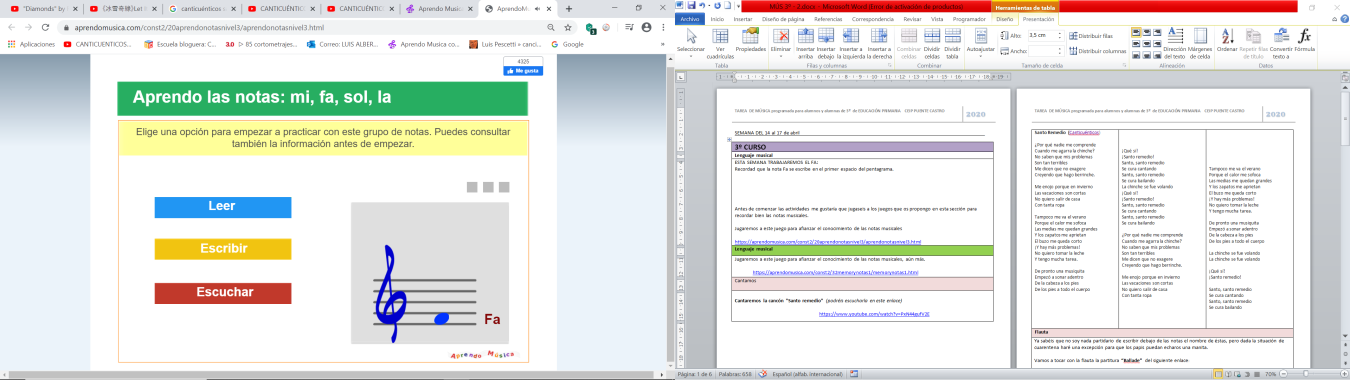 Recordad que la nota Fa se escribe en el primer espacio del pentagrama.Antes de comenzar las actividades me gustaría que jugaseis a los juegos que os propongo en esta sección para recordar bien las notas musicales. Jugaremos a este juego para afianzar el conocimiento de las notas musicaleshttps://aprendomusica.com/const2/20aprendonotasnivel3/aprendonotasnivel3.htmlESTA SEMANA TRABAJAREMOS EL FA:Recordad que la nota Fa se escribe en el primer espacio del pentagrama.Antes de comenzar las actividades me gustaría que jugaseis a los juegos que os propongo en esta sección para recordar bien las notas musicales. Jugaremos a este juego para afianzar el conocimiento de las notas musicaleshttps://aprendomusica.com/const2/20aprendonotasnivel3/aprendonotasnivel3.htmlESTA SEMANA TRABAJAREMOS EL FA:Recordad que la nota Fa se escribe en el primer espacio del pentagrama.Antes de comenzar las actividades me gustaría que jugaseis a los juegos que os propongo en esta sección para recordar bien las notas musicales. Jugaremos a este juego para afianzar el conocimiento de las notas musicaleshttps://aprendomusica.com/const2/20aprendonotasnivel3/aprendonotasnivel3.htmlLenguaje musicalLenguaje musicalLenguaje musicalJugaremos a este juego para afianzar el conocimiento de las notas musicales, aún más.https://aprendomusica.com/const2/32memorynotas1/memorynotas1.htmlJugaremos a este juego para afianzar el conocimiento de las notas musicales, aún más.https://aprendomusica.com/const2/32memorynotas1/memorynotas1.htmlJugaremos a este juego para afianzar el conocimiento de las notas musicales, aún más.https://aprendomusica.com/const2/32memorynotas1/memorynotas1.htmlFlautaFlautaFlautaLa nota Fa se toca tapando un agujero más que cuando tocamos sol;  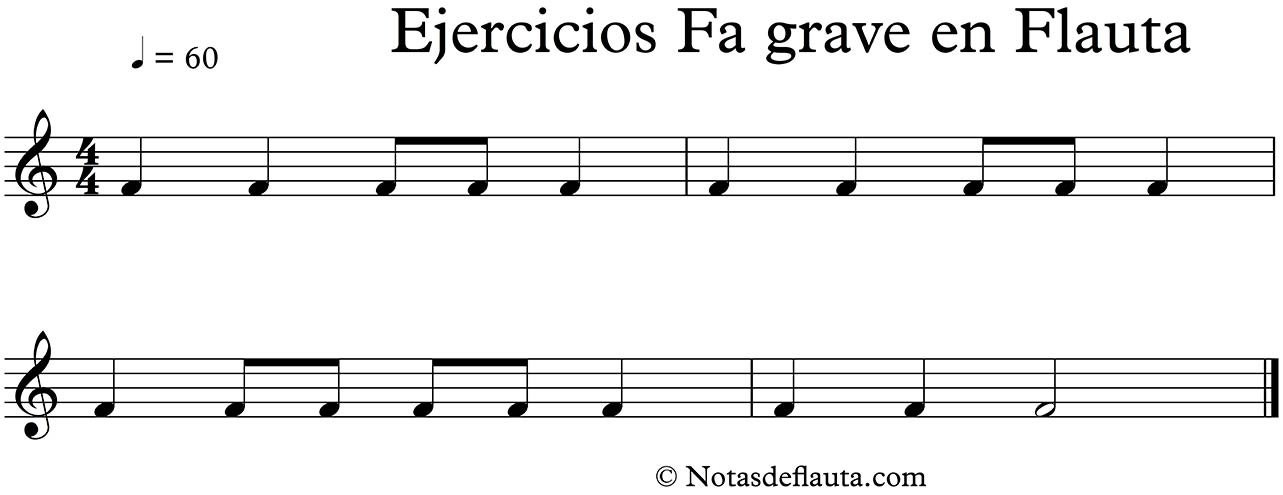 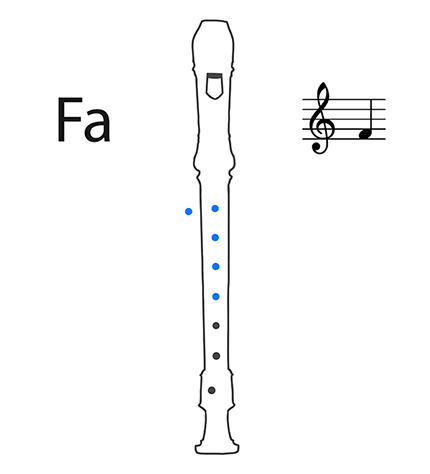 Practicad con la flauta las notas sol, la, si, mi y fa en este juego https://aprendomusica.com/const2/posicionesFlauta/posicionesflauta.htmlTocamos “Antón pirulero”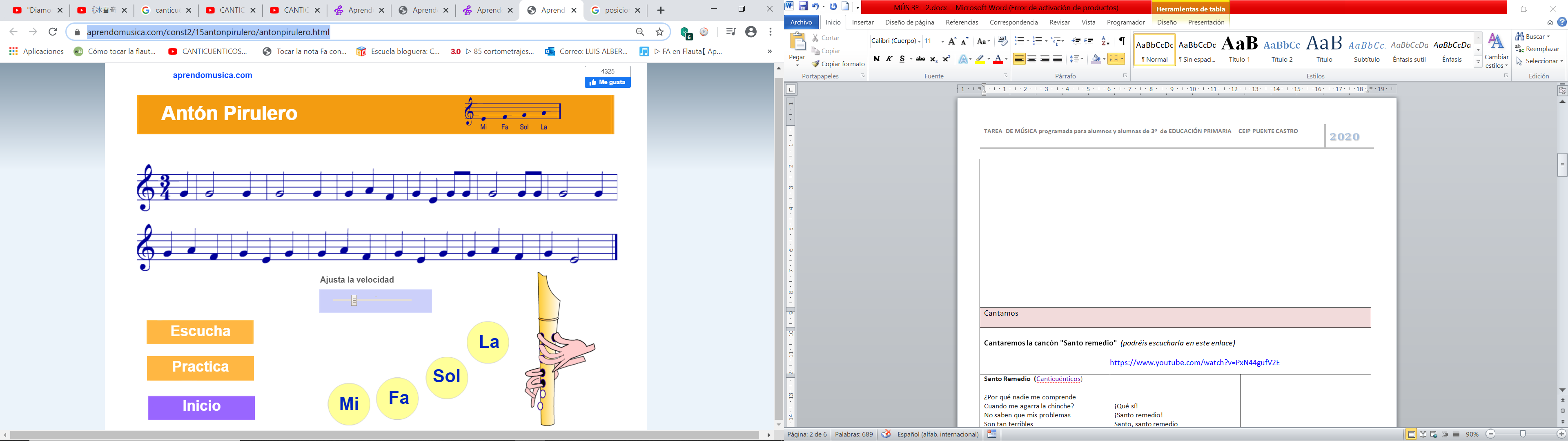 Podéis tocarla con la partitura en internet y además bajar su velocidad para que cada uno pueda seguirla a su velocidad pinchando aquí:https://aprendomusica.com/const2/15antonpirulero/antonpirulero.htmlLa nota Fa se toca tapando un agujero más que cuando tocamos sol;  Practicad con la flauta las notas sol, la, si, mi y fa en este juego https://aprendomusica.com/const2/posicionesFlauta/posicionesflauta.htmlTocamos “Antón pirulero”Podéis tocarla con la partitura en internet y además bajar su velocidad para que cada uno pueda seguirla a su velocidad pinchando aquí:https://aprendomusica.com/const2/15antonpirulero/antonpirulero.htmlLa nota Fa se toca tapando un agujero más que cuando tocamos sol;  Practicad con la flauta las notas sol, la, si, mi y fa en este juego https://aprendomusica.com/const2/posicionesFlauta/posicionesflauta.htmlTocamos “Antón pirulero”Podéis tocarla con la partitura en internet y además bajar su velocidad para que cada uno pueda seguirla a su velocidad pinchando aquí:https://aprendomusica.com/const2/15antonpirulero/antonpirulero.htmlCantamosCantamosCantamosCantaremos la canción "Santo remedio"  (podréis escucharla en este enlace)                   https://www.youtube.com/watch?v=PxN44gufV2E Cantaremos la canción "Santo remedio"  (podréis escucharla en este enlace)                   https://www.youtube.com/watch?v=PxN44gufV2E Cantaremos la canción "Santo remedio"  (podréis escucharla en este enlace)                   https://www.youtube.com/watch?v=PxN44gufV2E Santo Remedio  (Canticuénticos)¿Por qué nadie me comprende
Cuando me agarra la chinche?
No saben que mis problemas
Son tan terribles
Me dicen que no exagere
Creyendo que hago berrinche.Me enojo porque en invierno
Las vacaciones son cortas
No quiero salir de casa
Con tanta ropaTampoco me va el verano
Porque el calor me sofoca
Las medias me quedan grandes
Y los zapatos me aprietan
El buzo me queda corto
¡Y hay más problemas!
No quiero tomar la leche
Y tengo mucha tarea.De pronto una musiquita
Empezó a sonar adentro
De la cabeza a los pies
De los pies a todo el cuerpo¡Qué sí!
¡Santo remedio!Santo, santo remedio
Se cura cantando
Santo, santo remedio
Se cura bailandoLa chinche se fue volando
¡Qué sí!
¡Santo remedio!Santo, santo remedio
Se cura cantando
Santo, santo remedio
Se cura bailando¿Por qué nadie me comprende
Cuando me agarra la chinche?
No saben que mis problemas
Son tan terribles
Me dicen que no exagere
Creyendo que hago berrinche.Me enojo porque en invierno
Las vacaciones son cortas
No quiero salir de casa
Con tanta ropaTampoco me va el verano
Porque el calor me sofoca
Las medias me quedan grandes
Y los zapatos me aprietan
El buzo me queda corto
¡Y hay más problemas!
No quiero tomar la leche
Y tengo mucha tarea.De pronto una musiquita
Empezó a sonar adentro
De la cabeza a los pies
De los pies a todo el cuerpoLa chinche se fue volando
La chinche se fue volando
¡Qué sí!
¡Santo remedio!Santo, santo remedio
Se cura cantando
Santo, santo remedio
Se cura bailandoEscucha, mira y baila Escucha, mira y baila Escucha, mira y baila Hoy toca bailar. Para que observéis y bailéis en familia esta maravillosa canción. Canción de las notas de la película “Sonrisas y lágrimas”                            https://www.youtube.com/watch?v=yNgfNmPELuwHoy toca bailar. Para que observéis y bailéis en familia esta maravillosa canción. Canción de las notas de la película “Sonrisas y lágrimas”                            https://www.youtube.com/watch?v=yNgfNmPELuwHoy toca bailar. Para que observéis y bailéis en familia esta maravillosa canción. Canción de las notas de la película “Sonrisas y lágrimas”                            https://www.youtube.com/watch?v=yNgfNmPELuw3º CURSO3º CURSOFlautaFlautaLa nota Re.  Se toca tapando todos los agujeros de la flauta menos el inferior.Aprendemos que la nota RE se escribe debajo de la primera línea del pentagrama.  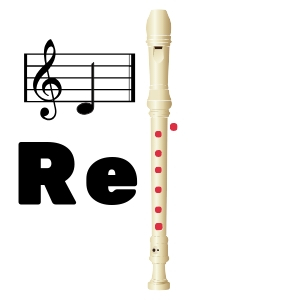 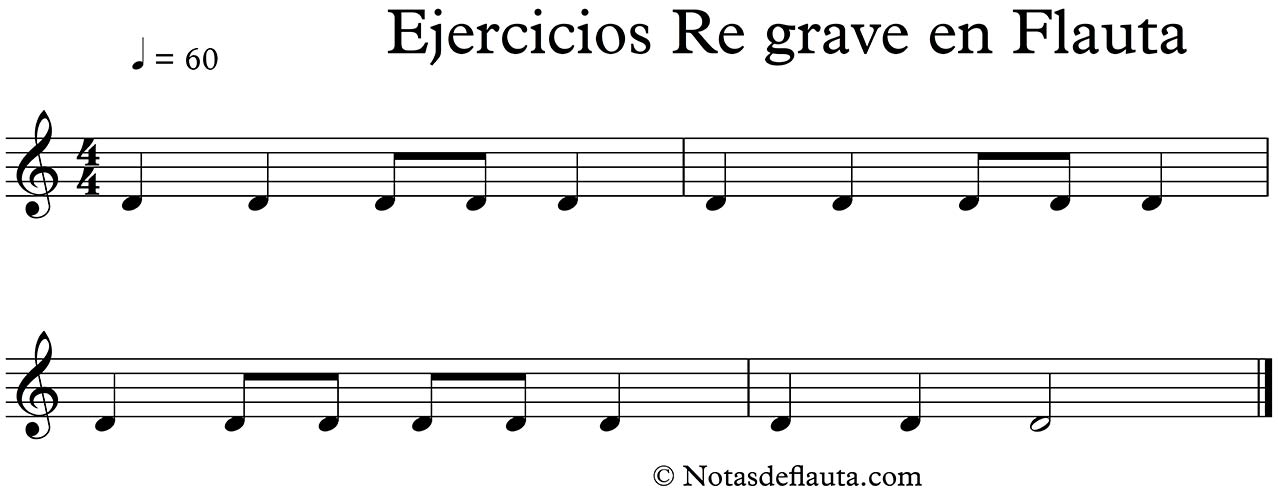 Practicad con la flauta las notas sol, la, si, mi y fa y RE  en este juego (tendréis que escoger vosotros las notas y borrar las que no hemos dado aún)https://aprendomusica.com/const2/03atrapanotas/atrapanotas.html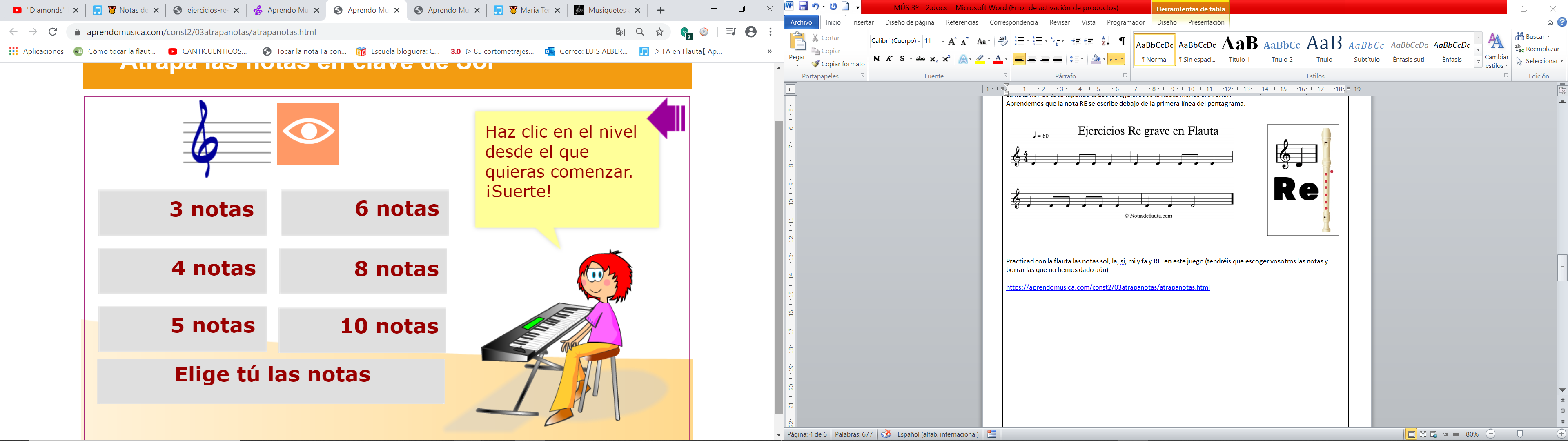 Tocamos “Worried man blues”La podéis tocar siguiendo la partitura en youtube e incluso bajar la velocidad de reproducción:https://www.youtube.com/watch?time_continue=83&v=3iKnrCJUs_8&feature=emb_logoWorried man blues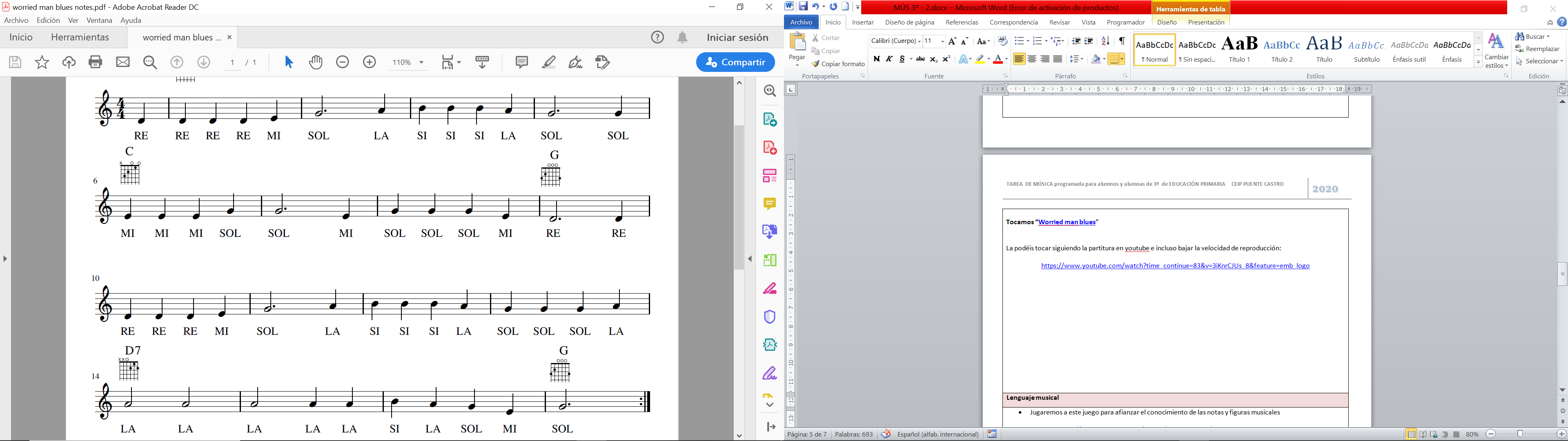 La nota Re.  Se toca tapando todos los agujeros de la flauta menos el inferior.Aprendemos que la nota RE se escribe debajo de la primera línea del pentagrama.  Practicad con la flauta las notas sol, la, si, mi y fa y RE  en este juego (tendréis que escoger vosotros las notas y borrar las que no hemos dado aún)https://aprendomusica.com/const2/03atrapanotas/atrapanotas.htmlTocamos “Worried man blues”La podéis tocar siguiendo la partitura en youtube e incluso bajar la velocidad de reproducción:https://www.youtube.com/watch?time_continue=83&v=3iKnrCJUs_8&feature=emb_logoWorried man bluesCantamosCantamosAmawolé (El Congo)   - lengua LINGALA-    https://www.youtube.com/watch?v=Uw3pprp_btwAmawolé (El Congo)   - lengua LINGALA-    https://www.youtube.com/watch?v=Uw3pprp_btwAmawoléAmawole, amawole, amawoleAmawole, amawole, amawoleAmawole, amawole eh eh eh amawoleAmawole, amawole eh eh eh amawoleKintelaKintela a nga nalela sosoKintela a nga nalela kokooiokoKintela a nga nalela sosoKintela a nga nalela kokooiokoTraducciónAmawoléAmawoleAmawole, soy yoMe gusta ver la gallinaY me gusta ver el galloEscucha, mira y baila Escucha, mira y baila Todos a bailar Jailhouse Rockhttps://www.youtube.com/watch?v=JbxDwaGwi2QTodos a bailar Jailhouse Rockhttps://www.youtube.com/watch?v=JbxDwaGwi2Q3º CURSOFlautaNota Do´ agudo.  Se toca como si quisiéramos un LA, pero levantando el dedo del Si. Habrá que tapar los agujeros de los dedos pulgar y corazón de la mano izquierda.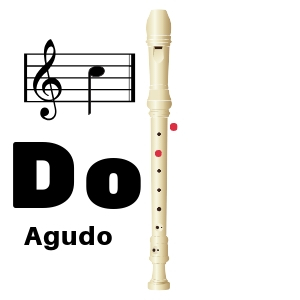 Aprendemos que la nota Do´ agudo se escribe en el espacio número 3 del pentagrama.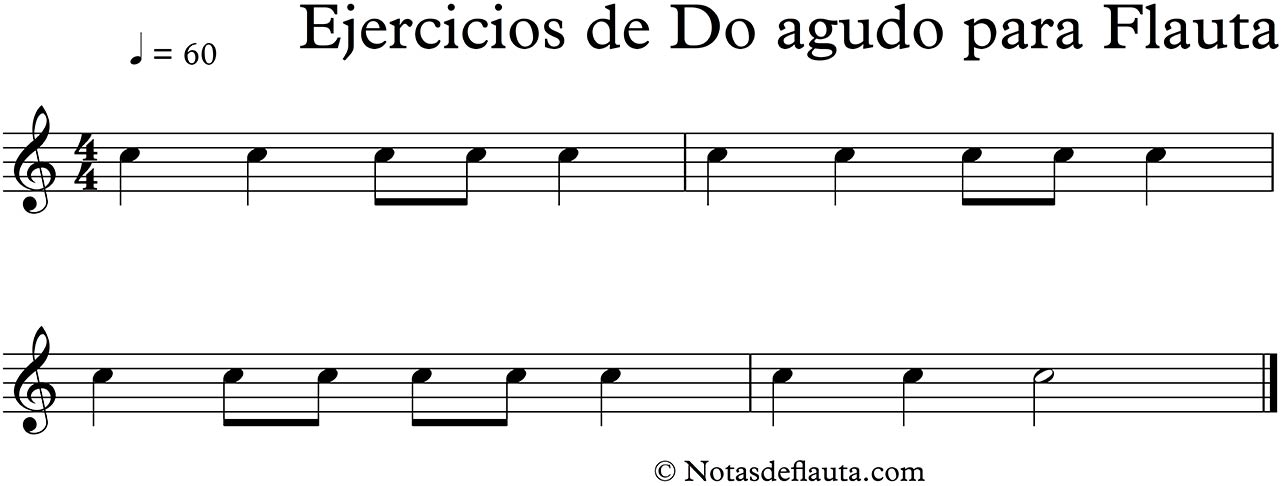 Tocar con la flauta la partitura    “El viatger”                                     https://www.youtube.com/watch?time_continue=128&v=tx78IEFC73Y&feature=emb_logo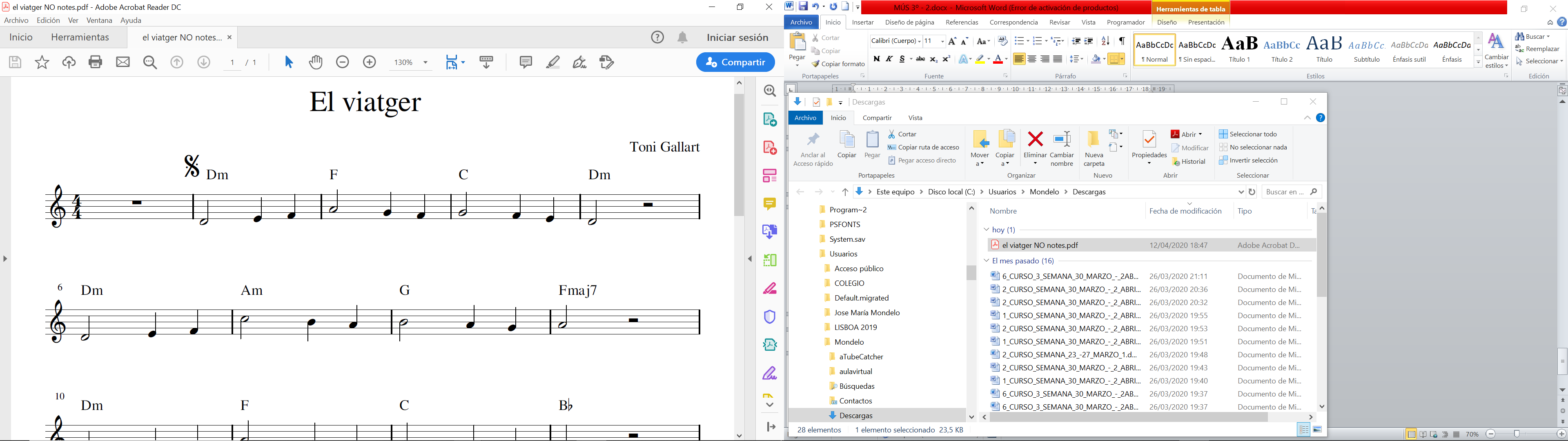 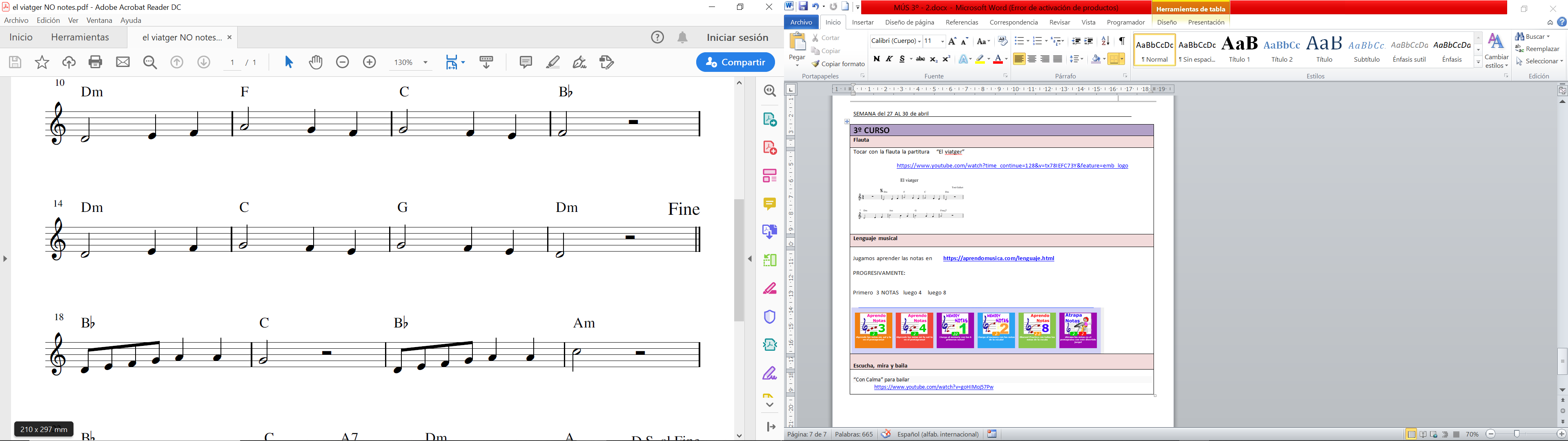 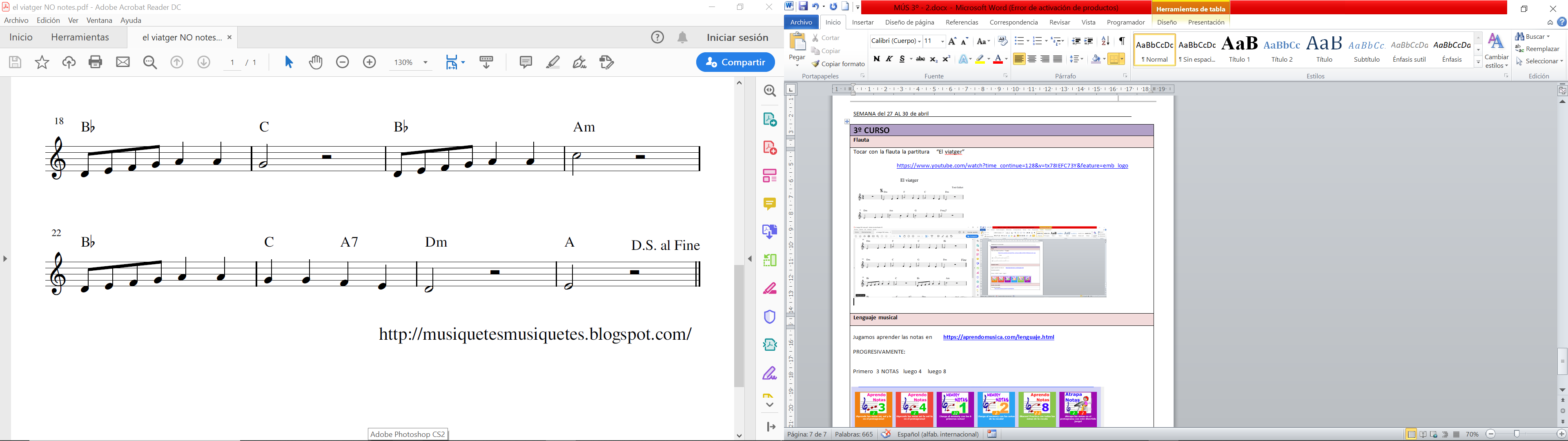 Lenguaje musicalJugamos aprender las notas en        https://aprendomusica.com/lenguaje.htmlPROGRESIVAMENTE:Primero  3 NOTAS   luego 4    luego 8 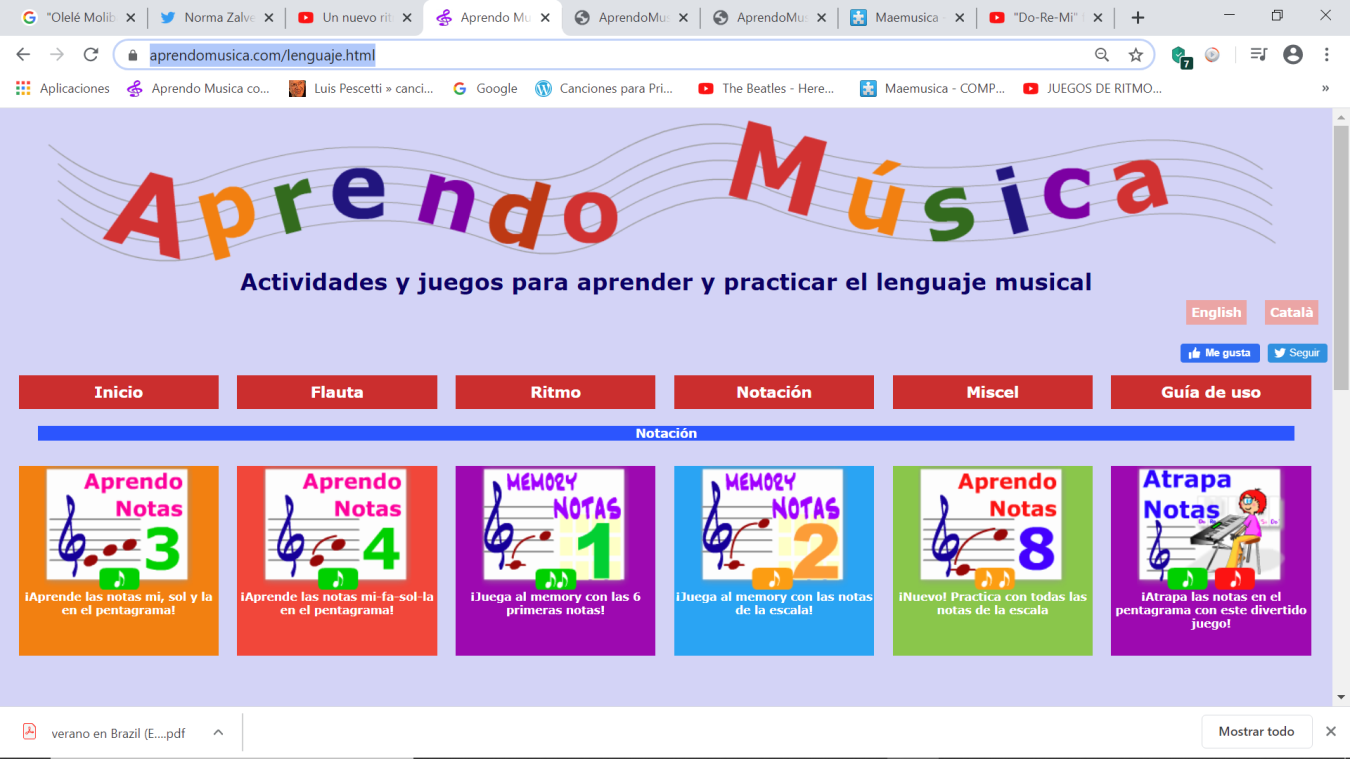 Escucha, mira y baila “Con Calma” para bailarhttps://www.youtube.com/watch?v=goHIMoj57Pw